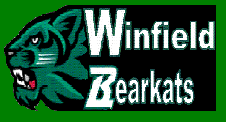 ACKNOWLEDGMENTStudent Code of Conduct AcknowledgmentDear Student and Parent:As required by state law, the board of trustees has officially adopted the Student Code of Conduct in order to promote a safe and orderly learning environment for every student.We urge you to read this publication thoroughly and to discuss it with your family.  If you have any questions about the required conduct and consequences for misconduct, we encourage you to ask for an explanation from the student’s teacher or campus administrator.The parent should sign the registration card in the space provided to acknowledge that you have received and read the student code of conduct and the student handbook.Thank you.Gerald HamptonSuperintendentTable of ContentsSTUDENT CODE OF CONDUCT	1Purpose	1Contents	1School District Authority and Jurisdiction	3Reporting Crimes	3Revoking Transfers	3Speaking at Graduation	3Standards for Student Conduct	5General Conduct Violations	6Disregard for Authority	6Mistreatment of Others	6Property Offenses	7Possession of Prohibited Items	7Possession of Telecommunications or Other Electronic Devices	7Illegal, Prescription, and Over-the-Counter Drugs	8Misuse of Technology Resources and the Internet	8Safety Transgressions	9Miscellaneous Offenses	9Discipline Management Techniques	10Students with Disabilities	10Techniques	10Notification	11Appeals	11Removal from the Regular Educational Setting	12Routine Referral	12Formal Removal	12Returning Student to Classroom	12Out-of-School Suspension	13Misconduct	13Process	13Disciplinary Alternative Education Program (DAEP) Placement	14Discretionary Placement: Misconduct That May Result in DAEP Placement	14Misconduct Identified in State Law	14Mandatory Placement: Misconduct That Requires DAEP Placement	15Sexual Assault and Campus Assignments	16Emergencies	16Process	16Conference	16Placement Order	16Coursework Notice	16Length of Placement	17Exceeds One Year	17Exceeds School Year	17Exceeds 60 Days	17Appeals	17Restrictions during Placement	18Placement Review	18Additional Misconduct	18Notice of Criminal Proceedings	18Withdrawal during Process	19Newly Enrolled Students	19Emergency Placement Procedure	20Placement and/or Expulsion for Certain Serious Offenses	21Registered Sex Offenders	21Review Committee	21Newly Enrolled Student	21Appeal	21Certain Felonies	21Hearing and Required Findings	22Length of Placement	22Newly Enrolled Students	23Expulsion	24Discretionary Expulsion: Misconduct That May Result in Expulsion	24Any Location	24At School, Within 300 Feet, or at a School Event	24Within 300 Feet of School	25Property of Another District	25While in DAEP	25Mandatory Expulsion: Misconduct That Requires Expulsion	25Federal Law	25Texas Penal Code	26Under Age Ten	27Emergency	27Process	27Hearing	27Board Review of Expulsion	28Expulsion Order	28Length of Expulsion	28Withdrawal during Process	29Additional Misconduct	29Restrictions during Expulsion	29Newly Enrolled Students	29Emergency Expulsion Procedures	30DAEP Placement of Expelled Students	30Glossary	31Index	36STUDENT CODE OF CONDUCTPurposeThe Student Code of Conduct is the district’s response to the requirements of Chapter 37 of the Texas Education Code.The Code provides methods and options for managing students in the classroom and on school grounds, disciplining students, and preventing and intervening in student discipline problems.The law requires the district to define misconduct that may—or must—result in a range of specific disciplinary consequences including removal from a regular classroom or campus, out-of-school suspension, placement in a disciplinary alternative education program (DAEP), or expulsion from school.This Student Code of Conduct has been adopted by the Winfield ISD Board of Trustees and developed with the advice of the district-level committee.  This Code provides information to parents and students regarding standards of conduct, consequences of misconduct, and procedures for administering discipline.In accordance with state law, the Code shall be posted at each school campus or shall be available for review at the office of the campus principal.  Additionally, the Code shall be posted on the district’s Web site.  Parents shall be notified of any conduct violation that may result in a student being suspended, placed in a DAEP, or expelled.Because the Student Code of Conduct is adopted by the district’s board of trustees, it has the force of policy; therefore, in case of conflict between the Code and the student handbook, the Code shall prevail.Please Note:  The discipline of students with disabilities who are eligible for services under federal law (Individuals with Disabilities Education Act and Section 504 of the Rehabilitation Act of 1973) is subject to the provisions of those laws.ContentsThis Code is organized into the following sections:School District Authority and Jurisdiction	page 3Standards for Student Conduct	page 5General Conduct Violations	page 6Discipline Management Techniques	page 10Removal from the Regular Educational Setting	page 12Out-of-School Suspension	page 13DAEP Placement	page 14Placement and/or Expulsion for Certain	page 21
Serious OffensesExpulsion	page 24Glossary	page 31Index	page 36School District Authority and JurisdictionSchool rules and the authority of the district to administer discipline apply whenever the interest of the district is involved, on or off school grounds, in conjunction with or independent of classes and school-sponsored activities.The district has disciplinary authority over a student:During the regular school day and while the student is going to and from school on district transportation;During lunch periods in which a student is allowed to leave campus;While the student is in attendance at any school-related activity, regardless of time or location;For any school-related misconduct, regardless of time or location;When retaliation against a school employee or volunteer occurs or is threatened, regardless of time or location;When criminal mischief is committed on or off school property or at a school-related event;For certain offenses committed within 300 feet of school property as measured from any point on the school’s real property boundary line;For certain offenses committed while on school property or while attending a school-sponsored or school-related activity of another district in Texas;When the student commits a felony, as provided by Education Code 37.006 or 37.0081; andWhen the student is required to register as a sex offender.The district has the right to search a vehicle driven to school by a student and parked on school property whenever there is reasonable cause to believe it contains articles or materials prohibited by the district.District administrators conduct routine blanket inspections and searches of lockers and desks.Reporting CrimesSchool administrators shall report crimes as required by law and shall call local law enforcement when an administrator suspects that a crime has been committed on campus.Revoking TransfersThe district has the right to revoke the transfer of a nonresident student for violating the district’s Code.Speaking at GraduationThe district has the right to limit a student’s participation in graduation activities for violating the district’s Code. In order to be considered as an eligible student speaker at graduation ceremonies, a student shall not have engaged in any serious misconduct in violation of the district’s Code, including an out-of-school suspension, removal to a DAEP, or expulsion during his or her last two semesters.See DAEP—Restrictions during Placement on page 23, for information regarding a student assigned to DAEP at the time of graduation.Standards for Student ConductEach student is expected to:Demonstrate courtesy, even when others do not.Behave in a responsible manner, always exercising self-discipline.Attend all classes, regularly and on time.Prepare for each class; take appropriate materials and assignments to class.Meet district and campus standards of grooming and dress.Obey all campus and classroom rules.Respect the rights and privileges of students, teachers, and other district staff and volunteers.Respect the property of others, including district property and facilities.Cooperate with and assist the school staff in maintaining safety, order, and discipline.Adhere to the requirements of the Student Code of Conduct.General Conduct ViolationsThe categories of conduct below are prohibited at school and all school-related activities, but the list does not include the most serious offenses. In the subsequent sections on Out-of-School Suspension, DAEP Placement, Placement and/or Expulsion for Certain Serious Offenses, and Expulsion, severe offenses that require or permit specific consequences are listed.  Any offense, however, may be serious enough to result in Removal from the Regular Educational Setting as detailed in that section.Disregard for AuthorityStudents shall not:Fail to comply with directives given by school personnel (insubordination).Leave school grounds or school-sponsored events without permission.Disobey rules for conduct on school buses.Refuse to accept discipline management techniques assigned by a teacher or principal.Mistreatment of OthersStudents shall not:Use profanity or vulgar language or make obscene gestures.Fight or scuffle.  (For assault see DAEP Placement and Expulsion.)Threaten a district student, employee, or volunteer, including off school property, if the conduct causes a substantial disruption to the educational environment.Engage in bullying, harassment, or making hit lists. (See glossary for all three terms.)Engage in conduct that constitutes sexual harassment or sexual abuse, whether by word, gesture, or any other conduct, directed toward another person, including a district student, employee, or volunteer.Engage in conduct that constitutes dating violence. (See glossary.) Engage in inappropriate or indecent exposure of private body parts.Participate in hazing.  (See glossary.)Cause an individual to act through the use of or threat of force (coercion). Commit extortion or blackmail (obtaining money or an object of value from an unwilling person).Engage in inappropriate verbal, physical, or sexual conduct directed toward another person, including a district student, employee, or volunteer.Record the voice or image of another without the prior consent of the individuals being recorded or in any way that disrupts the educational environment or invades the privacy of others.Property OffensesStudents shall not:Damage or vandalize property owned by others.  (For felony criminal mischief see DAEP Placement or Expulsion.)Deface or damage school property—including textbooks, lockers, furniture, and other equipment—with graffiti or by other means. 13Steal from students, staff, or the school.Commit or assist in a robbery or theft even if it does not constitute a felony according to the Texas Penal Code.  (For felony robbery, aggravated robbery, and theft see DAEP Placement and Expulsion.)Possession of Prohibited ItemsStudents shall not possess or use:Fireworks of any kind, smoke or stink bombs, or any other pyrotechnic device;A razor, box cutter, chain, or any other object used in a way that threatens or inflicts bodily injury to another person;A “look-alike” weapon;An air gun or BB gun;Ammunition;A stun gun;A pocketknife or any other small knife;Mace or pepper spray;Pornographic material;Tobacco products;Matches or a lighter;A laser pointer for other than an approved use; orAny articles not generally considered to be weapons, including school supplies, when the principal or designee determines that a danger exists.  (For weapons and firearms see DAEP Placement and Expulsion.)Possession of Telecommunications or Other Electronic DevicesStudents shall not:Use a telecommunications device, including a cellular telephone, or other electronic device in violation of district and campus rules.Illegal, Prescription, and Over-the-Counter DrugsStudents shall not:Possess or sell seeds or pieces of marijuana in less than a usable amount.  (For illegal drugs, alcohol, and inhalants see DAEP Placement and Expulsion.)Possess, use, give, or sell paraphernalia related to any prohibited substance. (See glossary for “paraphernalia.”)Possess or sell look-alike drugs or attempt to pass items off as drugs or contraband.  Abuse the student’s own prescription drug, give a prescription drug to another student, or possess or be under the influence of another person’s prescription drug on school property or at a school-related event. (See glossary for “abuse.”)Abuse over-the-counter drugs.  (See glossary for “abuse.”)  Be under the influence of prescription or over-the-counter drugs that cause impairment of the physical or mental faculties.  (See glossary for “under the influence.”)Have or take prescription drugs or over-the-counter drugs at school other than as provided by district policy.Misuse of Technology Resources and the InternetStudents shall not:Violate policies, rules, or agreements signed by the student or the student’s parent regarding the use of technology resources.Attempt to access or circumvent passwords or other security-related information of the district, students, or employees or upload or create computer viruses, including off school property if the conduct causes a substantial disruption to the educational environment.Attempt to alter, destroy, or disable district technology resources including but not limited to computers and related equipment, district data, the data of others, or other networks connected to the district’s system, including off school property if the conduct causes a substantial disruption to the educational environment.Use the Internet or other electronic communications to threaten district students, employees, or volunteers, including off school property if the conduct causes a substantial disruption to the educational environment.Send, post, or possess electronic messages that are abusive, obscene, sexually oriented, threatening, harassing, damaging to another’s reputation, or illegal, including cyberbullying and “sexting,” either on or off school property, if the conduct causes a substantial disruption to the educational environment.Use e-mail or Web sites to engage in or encourage illegal behavior or threaten school safety, including off school property if the conduct causes a substantial disruption to the educational environment.Safety TransgressionsStudents shall not:Possess published or electronic material that is designed to promote or encourage illegal behavior or that could threaten school safety. Engage in verbal (oral or written) exchanges that threaten the safety of another student, a school employee, or school property. Make false accusations or perpetrate hoaxes regarding school safety.Engage in any conduct that school officials might reasonably believe will substantially disrupt the school program or incite violence.Throw objects that can cause bodily injury or property damage.Discharge a fire extinguisher without valid cause.Miscellaneous OffensesStudents shall not:Violate dress and grooming standards as communicated in the student handbook.Cheat or copy the work of another.Gamble.Falsify records, passes, or other school-related documents.Engage in actions or demonstrations that substantially disrupt or materially interfere with school activities.Repeatedly violate other communicated campus or classroom standards of conduct.The district may impose campus or classroom rules in addition to those found in the Code.  These rules may be posted in classrooms or given to the student and may or may not constitute violations of the Code.Discipline Management TechniquesDiscipline shall be designed to improve conduct and to encourage students to adhere to their responsibilities as members of the school community.  Disciplinary action shall  draw on the professional judgment of teachers and administrators and on a range of discipline management techniques.  Discipline shall  be correlated to the seriousness of the offense, the student’s age and grade level, the frequency of misbehavior, the student’s attitude, the effect of the misconduct on the school environment, and statutory requirements.Because of these factors, discipline for a particular offense, unless otherwise specified by law, may bring into consideration varying techniques and responses.Students with DisabilitiesThe discipline of students with disabilities is subject to applicable state and federal law in addition to the Student Code of Conduct.  To the extent any conflict exists, state and/or federal law shall prevail.In accordance with the Education Code, a student who is enrolled in a special education program may not be disciplined for conduct meeting the definition of bullying, harassment, or making hit lists (see glossary) until an ARD committee meeting has been held to review the conduct.In deciding whether to order suspension, DAEP placement, or expulsion, regardless of whether the action is mandatory or discretionary, the district shall take into consideration a disability that substantially impairs the student’s capacity to appreciate the wrongfulness of the student’s conduct. TechniquesThe following discipline management techniques may be used—alone or in combination—for behavior prohibited by the Student Code of Conduct or by campus or classroom rules:Verbal correction, oral or written.Cooling-off time or “time-out.”Seating changes within the classroom.Temporary confiscation of items that disrupt the educational process.Rewards or demerits.Behavioral contracts.Counseling by teachers, counselors, or administrative personnel.Parent-teacher conferences.Grade reductions for cheating, plagiarism, and as otherwise permitted by policy. Detention. Sending the student to the office or other assigned area, or to in-school suspension.Assignment of school duties such as cleaning or picking up litter.Withdrawal of privileges, such as participation in extracurricular activities, eligibility for seeking and holding honorary offices, or membership in school-sponsored clubs and organizations.Penalties identified in individual student organizations’ extracurricular standards of behavior.Withdrawal or restriction of bus privileges.School-assessed and school-administered probation.Corporal punishment, unless the student’s parent or guardian has provided a signed statement prohibiting its use.Out-of-school suspension, as specified in the Out-of-School Suspension section of this Code.Placement in a DAEP, as specified in the DAEP section of this Code.Placement and/or expulsion in an alternative educational setting, as specified in the Placement and/or Expulsion for Certain Serious Offenses section of this Code.Expulsion, as specified in the Expulsion section of this Code.Referral to an outside agency or legal authority for criminal prosecution in addition to disciplinary measures imposed by the district.Other strategies and consequences as determined by school officials.NotificationThe principal or appropriate administrator shall notify a student’s parent by phone or in writing of any violation that may result in an out-of-school suspension, placement in a DAEP, or expulsion. Notification will be made within three school days after the administrator becomes aware of the violation.AppealsQuestions from parents regarding disciplinary measures should be addressed to the teacher or campus administration, as appropriate. Appeals or complaints regarding the use of specific discipline management techniques should be addressed in accordance with policy FNG(LOCAL).  A copy of the policy may be obtained from the principal’s office or the central administration office or through Policy On Line at the following address: www.winfieldisd.net. Consequences shall not be deferred pending the outcome of a grievance.Removal from the Regular Educational SettingIn addition to other discipline management techniques, misconduct may result in removal from the regular educational setting in the form of a routine referral or a formal removal.Routine ReferralA routine referral occurs when a teacher sends a student to the principal’s office as a discipline management technique.  The principal may then employ additional techniques.Formal RemovalA teacher or administrator may remove a student from class for a behavior that violates this Code to maintain effective discipline in the classroom.  A teacher may also initiate a formal removal from class if: The student’s behavior has been documented by the teacher as repeatedly interfering with the teacher’s ability to teach his or her class or with the student’s classmates’ ability to learn; or The behavior is so unruly, disruptive, or abusive that the teacher cannot teach, and the students in the classroom cannot learn.A teacher or administrator must remove a student from class if the student engages in behavior that under the Education Code requires or permits the student to be placed in a DAEP or expelled.  When removing for those reasons, the procedures in the subsequent sections on DAEP or expulsion will be followed.  Otherwise, within three school days of the formal removal, the appropriate administrator shall schedule a conference with the student’s parent; the student; the teacher, in the case of removal by a teacher; and any other administrator.At the conference, the appropriate administrator shall inform the student of the misconduct for which he or she is charged and the consequences.  The administrator shall give the student an opportunity to give his or her version of the incident. When a student is removed from the regular classroom by a teacher and a conference is pending, the principal may place the student in:Another appropriate classroom.In-school suspension.Out-of-school suspension.DAEP.Returning Student to ClassroomWhen a student has been formally removed from class by a teacher for conduct against the teacher containing the elements of assault, aggravated assault, sexual assault, aggravated sexual assault, murder, capital murder, or criminal attempt to commit murder or capital murder, the student may not be returned to the teacher’s class without the teacher’s consent.When a student has been formally removed by a teacher for any other conduct, the student may be returned to the teacher’s class without the teacher’s consent, if the placement review committee determines that the teacher’s class is the best or only alternative available.Out-of-School SuspensionMisconductStudents may be suspended for any behavior listed in the Code as a general conduct violation, DAEP offense, or expellable offense.In deciding whether to order out-of-school suspension, the district shall take into consideration:Self-defense (see glossary),Intent or lack of intent at the time the student engaged in the conduct, andThe student’s disciplinary history.ProcessState law allows a student to be suspended for no more than three school days per behavior violation, with no limit on the number of times a student may be suspended in a semester or school year.Before being suspended a student shall have an informal conference with the appropriate administrator, who shall advise the student of the conduct of which he or she is accused.  The student shall be given the opportunity to explain his or her version of the incident before the administrator’s decision is made.The number of days of a student’s suspension shall be determined by the appropriate administrator, but shall not exceed three school days.The appropriate administrator shall determine any restrictions on participation in school-sponsored or school-related extracurricular and co curricular activities.Disciplinary Alternative Education Program (DAEP) PlacementThe DAEP shall be provided in a setting other than the student’s regular classroom.  An elementary school student may not be placed in a DAEP with a student who is not an elementary school student.For purposes of DAEP, elementary classification shall be kindergarten–grade 6 and secondary classification shall be grades 7–12.Summer programs provided by the district shall serve students assigned to a DAEP separately from those students who are not assigned to the program.A student who is expelled for an offense that otherwise would have resulted in a DAEP placement does not have to be placed in a DAEP in addition to the expulsion.In deciding whether to place a student in a DAEP, regardless of whether the action is mandatory or discretionary, the district shall take into consideration:Self-defense (see glossary),Intent or lack of intent at the time the student engaged in the conduct, andThe student’s disciplinary history.Discretionary Placement: Misconduct That May Result in DAEP PlacementA student may be placed in a DAEP for behaviors prohibited in the General Conduct Violations section of this Code.Misconduct Identified in State LawIn accordance with state law, a student may be placed in a DAEP for any one of the following offenses:Involvement in a public school fraternity, sorority, or secret society, including participating as a member or pledge, or soliciting another person to become a pledge or member of a public school fraternity, sorority, secret society, or gang.  (See glossary.)Involvement in criminal street gang activity.  (See glossary.)Any criminal mischief, including a felony. In accordance with state law, a student may be placed in a DAEP if the superintendent or the superintendent’s designee has reasonable belief (see glossary) that the student has engaged in conduct punishable as a felony, other than aggravated robbery or those listed as offenses involving injury to a person in Title 5 (see glossary) of the Texas Penal Code, that occurs off school property and not at a school-sponsored or school-related event, if the student’s presence in the regular classroom threatens the safety of other students or teachers or will be detrimental to the educational process.The appropriate administrator may, but is not required to, place a student in a DAEP for off-campus conduct for which DAEP placement is required by state law if the administrator does not have knowledge of the conduct before the first anniversary of the date the conduct occurred.Mandatory Placement: Misconduct That Requires DAEP PlacementA student must be placed in a DAEP if the student:Engages in conduct relating to a false alarm or report (including a bomb threat) or a terroristic threat involving a public school.  (See glossary.)Commits the following offenses on school property or within 300 feet of school property as measured from any point on the school’s real property boundary line, or while attending a school-sponsored or school-related activity on or off school property:Engages in conduct punishable as a felony.Commits an assault (see glossary) under Texas Penal Code 22.01(a)(1).Sells, gives, or delivers to another person, or possesses, uses, or is under the influence of marijuana, a controlled substance, or a dangerous drug in an amount not constituting a felony offense.  (School-related felony drug offenses are addressed in the Expulsion section.)  (See glossary for “under the influence.”)Sells, gives, or delivers to another person an alcoholic beverage; commits a serious act or offense while under the influence of alcohol; or possesses, uses, or is under the influence of alcohol, if the conduct is not punishable as a felony offense.  (School-related felony alcohol offenses are addressed in the Expulsion section.)Behaves in a manner that contains the elements of an offense relating to abusable volatile chemicals.Behaves in a manner that contains the elements of the offense of public lewdness or indecent exposure.Engages in expellable conduct and is between six and nine years of age.Commits a federal firearms violation and is younger than six years of age.Engages in conduct that contains the elements of the offense of retaliation against any school employee or volunteer on or off school property.  (Committing retaliation in combination with another expellable offense is addressed in the Expulsion section of this Code.)Engages in conduct punishable as aggravated robbery or a felony listed under Title 5 (see glossary) of the Texas Penal Code when the conduct occurs off school property and not at a school-sponsored or school-related event and:The student receives deferred prosecution (see glossary),A court or jury finds that the student has engaged in delinquent conduct (see glossary), orThe superintendent or designee has a reasonable belief (see glossary) that the student engaged in the conduct.Sexual Assault and Campus AssignmentsIf a student has been convicted of continuous sexual abuse of a young child or children or convicted of or placed on deferred adjudication for sexual assault or aggravated sexual assault against another student on the same campus, and if the victim’s parent or another person with the authority to act on behalf of the victim requests that the board transfer the offending student to another campus, the offending student shall be transferred to another campus in the district.  If there is no other campus in the district serving the grade level of the offending student, the offending student shall be transferred to a DAEP.EmergenciesIn an emergency, the principal or the principal’s designee may order the immediate placement of a student in a DAEP for any reason for which placement in a DAEP may be made on a nonemergency basis.ProcessRemovals to a DAEP shall be made by the superintendent or designee.ConferenceWhen a student is removed from class for a DAEP offense, the appropriate administrator shall schedule a conference within three school days with the student’s parent, the student, and the teacher, in the case of a teacher removal.At the conference, the appropriate administrator shall inform the student, orally or in writing, of the reasons for the removal and shall give the student an explanation of the basis for the removal and an opportunity to respond to the reasons for the removal.Following valid attempts to require attendance, the district may hold the conference and make a placement decision regardless of whether the student or the student’s parents attend the conference.Placement OrderAfter the conference, if the student is placed in the DAEP, the appropriate administrator shall write a placement order. A copy of the DAEP placement order shall be sent to the student and the student’s parent.Not later than the second business day after the conference, the board’s designee shall deliver to the juvenile court a copy of the placement order and all information required by Section 52.04 of the Family Code.If the student is placed in the DAEP and the length of placement is inconsistent with the guidelines included in this Code, the placement order shall give notice of the inconsistency.Coursework NoticeThe parent or guardian of a student placed in DAEP shall be given written notice of the student’s opportunity to complete coursework required for graduation, at no cost to the student.  The notice shall include information regarding all methods available for completing the coursework.Length of PlacementThe duration of a student’s placement in a DAEP shall be determined by the superintendent or designee.The duration of a student’s placement shall be determined on a case-by-case basis.  DAEP placement shall be correlated to the seriousness of the offense, the student’s age and grade level, the frequency of misconduct, the student’s attitude, and statutory requirements.The maximum period of DAEP placement shall be one calendar year except as provided below.The district shall administer the required pre- and post-assessments for students assigned to DAEP for a period of 90 days or longer in accordance with established district administrative procedures for administering other diagnostic or benchmark assessments. Exceeds One YearPlacement in a DAEP may exceed one year when a review by the district determines that:The student is a threat to the safety of other students or to district employees, orExtended placement is in the best interest of the student.The statutory limitations on the length of a DAEP placement do not apply to a placement resulting from the board’s decision to place a student who engaged in the sexual assault of another student so that the students are not assigned to the same campus.Exceeds School YearStudents who commit offenses requiring placement in a DAEP at the end of one school year may be required to continue that placement at the start of the next school year to complete the assigned term of placement.For placement in a DAEP to extend beyond the end of the school year, the superintendent or designee must determine that:The student’s presence in the regular classroom or campus presents a danger of physical harm to the student or others, orThe student has engaged in serious or persistent misbehavior (see glossary) that violates the district’s Code.Exceeds 60 DaysFor placement in a DAEP to extend beyond 60 days or the end of the next grading period, whichever is sooner, a student’s parent shall be given notice and the opportunity to participate in a proceeding before the board or the board’s designeeAppealsQuestions from parents regarding disciplinary measures should be addressed to the campus administration.  Appeals regarding the decision to place a student in a DAEP should be addressed to the superintendent or designee in accordance with policy FOC(LEGAL).  All other appeals regarding a placement in a DAEP should be addressed in accordance with policy FNG(LOCAL).  A copy of this policy may be obtained from the principal’s office or the central administration office or through Policy On Line at the following address:  www.winfieldisd.net.Disciplinary consequences shall not be deferred pending the outcome of an appeal. The decision to place a student in a DAEP cannot be appealed beyond the board.Restrictions during PlacementThe district does not permit a student who is placed in a DAEP to participate in any school-sponsored or school-related extracurricular or cocurricular activity, including seeking or holding honorary positions and/or membership in school-sponsored clubs and organizations.A student placed in a DAEP shall not be provided transportation unless he or she is a student with a disability who has transportation designated as a related service in the student’s IEP.For seniors who are eligible to graduate and are assigned to a DAEP at the time of graduation, the placement in the program shall continue through graduation, and the student shall not be allowed to participate in the graduation ceremony and related graduation activities.Placement ReviewA student placed in a DAEP shall be provided a review of his or her status, including academic status, by the superintendent or designee at intervals not to exceed 120 days.  In the case of a high school student, the student’s progress toward graduation and the student’s graduation plan shall also be reviewed.  At the review, the student or the student’s parent shall be given the opportunity to present arguments for the student’s return to the regular classroom or campus.  The student may not be returned to the classroom of a teacher who removed the student without that teacher’s consent.Additional MisconductIf during the term of placement in a DAEP the student engages in additional conduct for which placement in a DAEP or expulsion is required or permitted, additional proceedings may be conducted, and the appropriate administrator may enter an additional disciplinary order as a result of those proceedings.Notice of Criminal ProceedingsThe office of the prosecuting attorney shall notify the district if a student was placed in a DAEP for certain offenses including any felony, unlawful restraint, indecent exposure, assault, deadly conduct, terroristic threats, organized crime, certain drug offenses, or possession of a weapon, and:Prosecution of a student’s case was refused for lack of prosecutorial merit or insufficient evidence and no formal proceedings, deferred adjudication (see glossary), or deferred prosecution will be initiated; orThe court or jury found a student not guilty, or made a finding that the student did not engage in delinquent conduct or conduct indicating a need for supervision, and the case was dismissed with prejudice.If a student was placed in a DAEP for such conduct, on receiving the notice from the prosecutor, the superintendent or designee shall review the student’s placement and schedule a review with the student’s parent not later than the third day after the superintendent or designee receives notice from the prosecutor.  The student may not be returned to the regular classroom pending the review.After reviewing the notice and receiving information from the student’s parent, the superintendent or designee may continue the student’s placement if there is reason to believe that the presence of the student in the regular classroom threatens the safety of other students or teachers.The student or the student’s parent may appeal the superintendent’s decision to the board.  The student may not be returned to the regular classroom pending the appeal.  In the case of an appeal, the board shall, at the next scheduled meeting, review the notice from the prosecutor and receive information from the student, the student’s parent, and the superintendent or designee, and confirm or reverse the decision of the superintendent or designee.  The board shall make a record of the proceedings.If the board confirms the decision of the superintendent or designee, the student and the student’s parent may appeal to the Commissioner of Education.  The student may not be returned to the regular classroom pending the appeal.Withdrawal during ProcessWhen a student violates the district’s Code in a way that requires or permits the student to be placed in a DAEP and the student withdraws from the district before a placement order is completed, the district may complete the proceedings and issue a placement order.  If the student then reenrolls in the district during the same or a subsequent school year, the district may enforce the order at that time, less any period of the placement that has been served by the student during enrollment in another district.  If the appropriate administrator or the board fails to issue a placement order after the student withdraws, the next district in which the student enrolls may complete the proceedings and issue a placement order.Newly Enrolled StudentsThe district shall decide on a case-by-case basis whether to continue the placement of a student who enrolls in the district and was assigned to a DAEP in an open-enrollment charter school or another district.  The district may place the student in the district’s DAEP or a regular classroom setting.A newly enrolled student with a DAEP placement from a district in another state shall be placed as any other newly enrolled student if the behavior committed is a reason for DAEP placement in the receiving district.If the student was placed in a DAEP by a school district in another state for a period that exceeds one year, this district, by state law, shall reduce the period of the placement so that the total placement does not exceed one year.  After a review, however, the placement may be extended beyond a year if the district determines that the student is a threat to the safety of other students or employees or the extended placement is in the best interest of the student. Emergency Placement ProcedureWhen an emergency placement occurs, the student shall be given oral notice of the reason for the action.  Not later than the tenth day after the date of the placement, the student shall be given the appropriate conference required for assignment to a DAEP.Placement and/or Expulsion for Certain Serious OffensesThis section includes two categories of serious offenses for which the Education Code provides unique procedures and specific consequences.Registered Sex OffendersUpon receiving notification in accordance with state law that a student is currently required to register as a sex offender, the administration must remove the student from the regular classroom and determine appropriate placement unless the court orders JJAEP placement.If the student is under any form of court supervision, including probation, community supervision, or parole, the placement shall be in either DAEP or JJAEP for at least one semester.If the student is not under any form of court supervision, the placement may be in DAEP or JJAEP for one semester or the placement may be in a regular classroom.  The placement may not be in the regular classroom if the board or its designee determines that the student’s presence:Threatens the safety of other students or teachers,Will be detrimental to the educational process, or Is not in the best interests of the district’s students.Review CommitteeAt the end of the first semester of a student’s placement in an alternative educational setting and before the beginning of each school year for which the student remains in an alternative placement, the district shall convene a committee, in accordance with state law, to review the student’s placement.  The committee shall recommend whether the student should return to the regular classroom or remain in the placement.  Absent a special finding, the board or its designee must follow the committee’s recommendation.The placement review of a student with a disability who receives special education services must be made by the ARD committee.Newly Enrolled StudentIf a student enrolls in the district during a mandatory placement as a registered sex offender, the district may count any time already spent by the student in a placement or may require an additional semester in an alternative placement without conducting a review of the placement.AppealA student or the student’s parent may appeal the placement by requesting a conference between the board or its designee, the student, and the student’s parent.  The conference is limited to the factual question of whether the student is required to register as a sex offender.  Any decision of the board or its designee under this section is final and may not be appealed.Certain FeloniesRegardless of whether placement or expulsion is required or permitted by one of the reasons in the DAEP Placement or Expulsion sections, in accordance with Education Code 37.0081, a student may be expelled and placed in either DAEP or JJAEP if the board or its designee makes certain findings and the following circumstances exist in relation to aggravated robbery or a felony offense under Title 5 (see glossary) of the Texas Penal Code.  The student must:Have received deferred prosecution for conduct defined as aggravated robbery or a Title 5 felony offense;Have been found by a court or jury to have engaged in delinquent conduct for conduct defined as aggravated robbery or a Title 5 felony offense;Have been charged with engaging in conduct defined as aggravated robbery or a Title 5 felony offense;Have been referred to a juvenile court for allegedly engaging in delinquent conduct for conduct defined as aggravated robbery or a Title 5 felony offense; orHave received probation or deferred adjudication or have been arrested for, charged with, or convicted of aggravated robbery or a Title 5 felony offense.The district may expel the student and order placement under these circumstances regardless of:The date on which the student’s conduct occurred,The location at which the conduct occurred,Whether the conduct occurred while the student was enrolled in the district, orWhether the student has successfully completed any court disposition requirements imposed in connection with the conduct.Hearing and Required FindingsThe student must first have a hearing before the board or its designee, who must determine that in addition to the circumstances above that allow for the expulsion, the student’s presence in the regular classroom:Threatens the safety of other students or teachers,Will be detrimental to the educational process, orIs not in the best interest of the district’s students.Any decision of the board or the board’s designee under this section is final and may not be appealed.Length of PlacementThe student is subject to the placement until:The student graduates from high school,The charges are dismissed or reduced to a misdemeanor offense, orThe student completes the term of the placement or is assigned to another program.Newly Enrolled StudentsA student who enrolls in the district before completing a placement under this section from another school district must complete the term of the placement.ExpulsionIn deciding whether to order expulsion, regardless of whether the action is mandatory or discretionary, the district will take into consideration:Self-defense (see glossary),Intent or lack of intent at the time the student engaged in the conduct, andThe student’s disciplinary history.Discretionary Expulsion: Misconduct That May Result in ExpulsionAny LocationA student may be expelled for:Engaging in the following, no matter where it takes place:Conduct that contains the elements of assault under Penal Code 22.01(a)(1) in retaliation against a school employee or volunteer.Criminal mischief, if punishable as a felony.Engaging in conduct that contains the elements of one of the following offenses against another student, without regard to where the conduct occurs:Aggravated assault.Sexual assault.Aggravated sexual assault.Murder.Capital murder.Criminal attempt to commit murder or capital murder.Aggravated robbery.Breach of computer security.Engaging in conduct relating to a false alarm or report (including a bomb threat) or a terroristic threat involving a public school.At School, Within 300 Feet, or at a School EventA student may be expelled for committing any of the following offenses on or within 300 feet of school property, as measured from any point on the school’s real property boundary line, or while attending a school-sponsored or school-related activity on or off school property:Selling, giving, or delivering to another person, or possessing, using, or being under the influence of marijuana, a controlled substance, or a dangerous drug, if the conduct is not punishable as a felony.  (See glossary for “under the influence.”)Selling, giving, or delivering to another person, or possessing, using, or being under the influence of alcohol; or committing a serious act or offense while under the influence of alcohol, if the conduct is not punishable as a felony.Engaging in conduct that contains the elements of an offense relating to abusable volatile chemicals.Engaging in conduct that contains the elements of assault under Section 22.01(a)(1) against an employee or a volunteer.Engaging in deadly conduct. (See glossary.)Within 300 Feet of SchoolA student may be expelled for engaging in the following conduct while within 300 feet of school property, as measured from any point on the school’s real property boundary line:Aggravated assault, sexual assault, or aggravated sexual assault.Arson. (See glossary.)Murder, capital murder, or criminal attempt to commit murder or capital murder.Indecency with a child, aggravated kidnapping, manslaughter, criminally negligent homicide, or aggravated robbery.Continuous sexual abuse of a young child or children.Felony drug- or alcohol-related offense.Use, exhibition, or possession of a firearm (as defined by state law), an illegal knife, a club, or prohibited weapon, or possession of a firearm (as defined by federal law).Property of Another DistrictA student may be expelled for committing any offense that is a state-mandated expellable offense if the offense is committed on the property of another district in Texas or while the student is attending a school-sponsored or school-related activity of a school in another district in Texas.While in DAEPA student may be expelled for engaging in serious offenses or persistent misbehavior (see glossary) that violates the district’s Code, while placed in a DAEP. Mandatory Expulsion: Misconduct That Requires ExpulsionFederal LawA student must be expelled for bringing to school a firearm, as defined by federal law, when the offense occurs on school property or while attending a school-sponsored or school-related activity on or off school property.  “Firearm” under federal law includes:Any weapon (including a starter gun) that will, is designed to, or may readily be converted to expel a projectile by the action of an explosive.The frame or receiver of any such weapon.Any firearm muffler or firearm weapon.Any destructive device, such as any explosive, incendiary or poison gas bomb, or grenade.Texas Penal CodeA student must be expelled for any of the following offenses that occur on school property or while attending a school-sponsored or school-related activity on or off school property:Using, exhibiting, or possessing the following, as defined by the Texas Penal Code:A firearm (any device designed, made, or adapted to expel a projectile through a barrel by using the energy generated by an explosion or burning substance or any device readily convertible to that use), unless the use, exhibition, or possession of the firearm occurs at an off-campus approved target range facility while participating in or preparing for a school-sponsored shooting sports competition or a shooting sports educational activity that is sponsored or supported by the Parks and Wildlife Department or a shooting sports sanctioning organization working with the department.An illegal knife, such as a knife with a blade over 5½ inches; hand instrument, designed to cut or stab another by being thrown; dagger, including but not limited to a dirk, stiletto, and poniard; bowie knife; sword; or spear.A club (see glossary) such as an instrument specially designed, made, or adapted for the purpose of inflicting serious bodily injury or death by striking a person with the instrument, including a blackjack, nightstick, mace, and tomahawk.A prohibited weapon, such as an explosive weapon, a machine gun, a short-barrel firearm, a firearm silencer, a switchblade knife, knuckles, armor-piercing ammunition, a chemical dispensing device, a zip gun, or a tire deflation device.  (See glossary.)Behaving in a manner that contains elements of the following offenses under the Texas Penal Code:Aggravated assault, sexual assault, or aggravated sexual assault.Arson. (See glossary.)Murder, capital murder, or criminal attempt to commit murder or capital murder.Indecency with a child.Aggravated kidnapping.Aggravated robbery.Manslaughter.Criminally negligent homicide.Continuous sexual abuse of a young child or children.Behavior punishable as a felony that involves selling, giving, or delivering to another person, or possessing, using, or being under the influence of marijuana, a controlled substance, a dangerous drug, or alcohol; or committing a serious act or offense while under the influence of alcohol.Engaging in retaliation against a school employee or volunteer combined with one of the above-listed mandatory expulsion offenses, with the exception of a federal firearm offense, on or off school property or at a school-related activity.Under Age TenWhen a student under the age of ten engages in behavior that is expellable behavior, the student shall not be expelled, but shall be placed in a DAEP.  A student under age six shall not be placed in a DAEP unless the student commits a federal firearm offense.EmergencyIn an emergency, the principal or the principal’s designee may order the immediate expulsion of a student for any reason for which expulsion may be made on a nonemergency basis.ProcessIf a student is believed to have committed an expellable offense, the principal or other appropriate administrator shall schedule a hearing within a reasonable time.  The student’s parent shall be invited in writing to attend the hearing.Until a hearing can be held, the principal may place the student in:Another appropriate classroom.In-school suspension.Out-of-school suspension.DAEP.HearingA student facing expulsion shall be given a hearing with appropriate due process.  The student is entitled to:Representation by the student’s parent or another adult who can provide guidance to the student and who is not an employee of the district,An opportunity to testify and to present evidence and witnesses in the student’s defense, andAn opportunity to question the district’s witnesses.After providing notice to the student and parent of the hearing, the district may hold the hearing regardless of whether the student or the student’s parent attends.The board of trustees delegates to the superintendent or designee authority to conduct hearings and expel students.Board Review of ExpulsionAfter the due process hearing, the expelled student may request that the board review the expulsion decisions.  The student or parent must submit a written request to the superintendent within seven days after receipt of the written decision.  The superintendent must provide the student or parent written notice of the date, time, and place of the meeting at which the board will review the decision.The board shall review the record of the expulsion hearing in a closed meeting unless the parent requests in writing that the matter be held in an open meeting.  The board may also hear a statement from the student or parent and from the board’s designee.The board shall hear statements made by the parties at the review and will base its decision on evidence reflected in the record and any statements made by the parties at the review.  The board shall make and communicate its decision orally at the conclusion of the presentation.  Consequences shall not be deferred pending the outcome of the hearing.Expulsion OrderAfter the due process hearing, if the student is expelled, the board or its designee shall deliver to the student and the student’s parent a copy of the order expelling the student.Not later than the second business day after the hearing, the superintendent shall deliver to the juvenile court a copy of the expulsion order and the information required by Section 52.04 of the Family Code.If the length of the expulsion is inconsistent with the guidelines included in the Student Code of Conduct, the expulsion order shall give notice of the inconsistency.Length of ExpulsionThe length of an expulsion shall be correlated to the seriousness of the offense, the student’s age and grade level, the frequency of misbehavior, the student’s attitude, and statutory requirements.The duration of a student’s expulsion shall be determined on a case-by-case basis.  The maximum period of expulsion is one calendar year except as provided below.An expulsion may not exceed one year unless, after review, the district determines that:The student is a threat to the safety of other students or to district employees, or Extended expulsion is in the best interest of the student.State and federal law require a student to be expelled from the regular classroom for a period of at least one calendar year for bringing a firearm, as defined by federal law, to school.  However, the superintendent or other appropriate administrator may modify the length of the expulsion on a case-by-case basis.Students who commit offenses that require expulsion at the end of one school year may be expelled into the next school year to complete the term of expulsion.Withdrawal during ProcessWhen a student has violated the district’s Code in a way that requires or permits expulsion from the district and the student withdraws from the district before the expulsion hearing takes place, the district may conduct the hearing after sending written notice to the parent and student.If the student then reenrolls in the district during the same or subsequent school year, the district may enforce the expulsion order at that time, less any expulsion period that has been served by the student during enrollment in another district.If the appropriate administrator or the board fails to issue an expulsion order after the student withdraws, the next district in which the student enrolls may complete the proceedings.Additional MisconductIf during the expulsion, the student engages in additional conduct for which placement in a DAEP or expulsion is required or permitted, additional proceedings may be conducted, and the appropriate administrator or the board may issue an additional disciplinary order as a result of those proceedings.Restrictions during ExpulsionExpelled students are prohibited from being on school grounds or attending school-sponsored or school-related activities during the period of expulsion.No district academic credit shall be earned for work missed during the period of expulsion unless the student is enrolled in a JJAEP or another district-approved program.Newly Enrolled StudentsThe district shall decide on a case-by-case basis the placement of a student who is subject to an expulsion order from another district or an open-enrollment charter school upon enrollment in the district.If a student expelled in another state enrolls in the district, the district may continue the expulsion under the terms of the expulsion order, may place the student in a DAEP for the period specified in the order, or may allow the student to attend regular classes if:The out-of-state district provides the district with a copy of the expulsion order, andThe offense resulting in the expulsion is also an expellable offense in the district in which the student is enrolling.If a student is expelled by a district in another state for a period that exceeds one year and the district continues the expulsion or places the student in a DAEP, the district shall reduce the period of the expulsion or DAEP placement so that the entire period does not exceed one year, unless after a review it is determined that:The student is a threat to the safety of other students or district employees, orExtended placement is in the best interest of the student.Emergency Expulsion ProceduresWhen an emergency expulsion occurs, the student shall be given verbal notice of the reason for the action.  Within ten days after the date of the emergency expulsion, the student shall be given appropriate due process required for a student facing expulsion.DAEP Placement of Expelled StudentsThe district may provide educational services to any expelled student in a DAEP; however, educational services in the DAEP must be provided if the student is less than ten years of age.GlossaryThe glossary provides legal definitions and locally established definitions and is intended to assist in understanding terms related to the Student Code of Conduct.Abuse is improper or excessive use.Aggravated robbery is defined in part by Texas Penal Code 29.03(a) when a person commits robbery and:Causes serious bodily injury to another;Uses or exhibits a deadly weapon; orCauses bodily injury to another person or threatens or places another person in fear of imminent bodily injury or death, if the other person is:65 years of age or older, orA disabled person.Armor-piercing ammunition is handgun ammunition used in pistols and revolvers and designed primarily for the purpose of penetrating metal or body armor.Arson is:A crime that involves starting a fire or causing an explosion with intent to destroy or damage:Any vegetation, fence, or structure on open-space land; orAny building, habitation, or vehicle:Knowing that it is within the limits of an incorporated city or town,Knowing that it is insured against damage or destruction,Knowing that it is subject to a mortgage or other security interest,Knowing that it is located on property belonging to another,Knowing that it has located within it property belonging to another, or When the person starting the fire is reckless about whether the burning or explosion will endanger the life of some individual or the safety of the property of another.A crime that involves recklessly starting a fire or causing an explosion while manufacturing or attempting to manufacture a controlled substance and the fire or explosion damages any building, habitation, or vehicle; orA crime that involves intentionally starting a fire or causing an explosion and in so doing:Recklessly damages or destroys a building belonging to another, orRecklessly causes another person to suffer bodily injury or death.Assault is defined in part by Texas Penal Code 22.01(a)(1) as intentionally, knowingly, or recklessly causing bodily injury to another.Bullying is written or oral expression or physical conduct that a school district’s board of trustees or the board’s designee determines:To have the effect of physically harming a student, damaging a student’s property, or placing a student in reasonable fear of harm to the student’s person or of damage to the student’s property; orTo be sufficiently severe, persistent, or pervasive to create an intimidating, threatening, or abusive educational environment for a student.Chemical dispensing device is a device designed, made, or adapted for the purpose of causing an adverse psychological or physiological effect on a human being.  A small chemical dispenser sold commercially for personal protection is not in this category.Club is an instrument specially designed, made, or adapted for the purpose of inflicting serious bodily injury or death.  A blackjack, mace, and tomahawk are in the same category.Criminal street gang is three or more persons having a common identifying sign or symbol or an identifiable leadership who continuously or regularly associate in the commission of criminal activities.Cyberbullying is the use of any electronic communication device to engage in bullying or intimidation.Dating violence occurs when a person in a current or past dating relationship uses physical, sexual, verbal, or emotional abuse to harm, threaten, intimidate, or control another person in the relationship.  Dating violence also occurs when a person commits these acts against a person in a marriage or dating relationship with the individual who is or was once in a marriage or dating relationship with the person committing the offense, as defined by Section 71.0021 of the Family Code.Deadly conduct occurs when a person recklessly engages in conduct that places another in imminent danger of serious bodily injury, such as knowingly discharging a firearm in the direction of an individual, habitation, building, or vehicle.Deferred adjudication is an alternative to seeking a conviction in court that may be offered to a juvenile for delinquent conduct or conduct indicating a need for supervision.Deferred prosecution may be offered to a juvenile as an alternative to seeking a conviction in court for delinquent conduct or conduct indicating a need for supervision.Delinquent conduct is conduct that violates either state or federal law and is punishable by imprisonment or confinement in jail.  It includes conduct that violates certain juvenile court orders, including probation orders, but does not include violations of traffic laws.Discretionary means that something is left to or regulated by a local decision maker.Explosive weapon is any explosive or incendiary bomb, grenade, rocket, or mine and its delivery mechanism that is designed, made, or adapted for the purpose of inflicting serious bodily injury, death, or substantial property damage, or for the principal purpose of causing such a loud report as to cause undue public alarm or terror.False Alarm or Report occurs when a person knowingly initiates, communicates, or circulates a report of a present, past, or future bombing, fire, offense, or other emergency that he or she knows is false or baseless and that would ordinarily:Cause action by an official or volunteer agency organized to deal with emergencies;Place a person in fear of imminent serious bodily injury; orPrevent or interrupt the occupation of a building, room, or place of assembly.Firearm silencer means any device designed, made, or adapted to muffle the report of a firearm.Graffiti are markings with paint, an indelible pen or marker, or an etching or engraving device on tangible property without the effective consent of the owner.  The markings may include inscriptions, slogans, drawings, or paintings.Harassment is:Conduct that meets the definition established in district policies DIA(LOCAL) and FFH(LOCAL); or Conduct that threatens to cause harm or bodily injury to another student, is sexually intimidating, causes physical damage to the property of another student, subjects another student to physical confinement or restraint, or maliciously and substantially harms another student’s physical or emotional health or safety.Hazing is an intentional or reckless act, on or off campus, by one person alone or acting with others, that endangers the mental or physical health or safety of a student for the purpose of pledging, initiation into, affiliation with, holding office in, or maintaining membership in an organization.Hit list is a list of people targeted to be harmed, using a firearm, a knife, or any other object to be used with intent to cause bodily harm.Knuckles are any instrument consisting of finger rings or guards made of a hard substance and designed or adapted for inflicting serious bodily injury or death by striking a person with a fist enclosed in the knuckles.Machine gun is any firearm that is capable of shooting more than two shots automatically, without manual reloading, by a single function of the trigger.Mandatory means that something is obligatory or required because of an authority.Paraphernalia are devices that can be used for inhaling, ingesting, injecting, or otherwise introducing a controlled substance into a human body.Persistent misbehavior is two or more violations of the Code in general or repeated occurrences of the same violation.Possession means to have an item on one’s person or in one’s personal property, including but not limited to clothing, purse, or backpack; a private vehicle used for transportation to or from school or school-related activities, including but not limited to an automobile, truck, motorcycle, or bicycle; telecommunications or electronic devices; or any other school property used by the student, including but not limited to a locker or desk.Public school fraternity, sorority, secret society, or gang means an organization composed wholly or in part of students that seeks to perpetuate itself by taking additional members from the students enrolled in school based on a decision of its membership rather than on the free choice of a qualified student. Educational organizations listed in Section 37.121(d) of the Education Code are excepted from this definition.Reasonable belief is a determination made by the superintendent or designee using all available information, including the information furnished under Article 15.27 of the Code of Criminal Procedure.Self-defense is the use of force against another to the degree a person reasonably believes the force is immediately necessary to protect himself or herself.Serious offenses include but are not limited to:Murder.Vandalism.Robbery or theft.Extortion, coercion, or blackmail.Actions or demonstrations that substantially disrupt or materially interfere with school activities.Hazing.Insubordination.Profanity, vulgar language, or obscene gestures.Fighting, committing physical abuse, or threatening physical abuse.Possession or distribution of pornographic materials.Leaving school grounds without permission.Sexual harassment of a student or district employee.Possession of or conspiracy to possess any explosive or explosive device.Falsification of records, passes, or other school-related documents.Refusal to accept discipline assigned by the teacher or principal.Short-barrel firearm is a rifle with a barrel length of less than 16 inches or a shotgun with a barrel length of less than 18 inches, or any weapon made from a rifle or shotgun that, as altered, has an overall length of less than 26 inches.Switchblade is any knife with a blade that folds, closes, or retracts into the handle or sheath and that opens automatically by pressing a button or by the force of gravity or centrifugal force.  The term does not include a knife that has a spring, detent, or other mechanism designed to create a bias toward closure and that requires exertion applied to the blade by hand, wrist, or arm to overcome the bias toward closure and open the knife.Terroristic threat is a threat of violence to any person or property with intent to:Cause a reaction of any type by an official or volunteer agency organized to deal with emergencies;Place any person in fear of imminent serious bodily injury;Prevent or interrupt the occupation or use of a building; room, place of assembly, or place to which the public has access; place of employment or occupation; aircraft, automobile, or other form of conveyance; or other public place;Cause impairment or interruption of public communications, public transportation, public water, gas, or power supply or other public service;Place the public or a substantial group of the public in fear of serious bodily injury; or Influence the conduct or activities of a branch or agency of the federal government, the state, or a political subdivision of the state (including the district).Tire deflation device is defined in part by Section 46.01 of the Penal Code as a device, including a caltrop or spike strip, that, when driven over, impedes or stops the movement of a wheeled vehicle by puncturing one or more of the vehicle’s tires.Title 5 offenses are those that involve injury to a person and include murder; kidnapping; assault; aggravated assault; sexual assault; aggravated sexual assault; unlawful restraint; indecency with a child; injury to a child, an elderly person, or a disabled person; abandoning or endangering a child; deadly conduct; terroristic threat; aiding a person to commit suicide; and tampering with a consumer product.  [See FOC(EXHIBIT)]Under the influence means lacking the normal use of mental or physical faculties.  Impairment of a person’s physical or mental faculties may be evidenced by a pattern of abnormal or erratic behavior, the presence of physical symptoms of drug or alcohol use, or by admission.  A student “under the influence” need not be legally intoxicated to trigger disciplinary action.Use means voluntarily introducing into one’s body, by any means, a prohibited substance.Zip gun is a device or combination of devices, not originally a firearm, but adapted to expel a projectile through a smooth-bore or rifled-bore barrel by using the energy generated by an explosion or burning substance.Indexadmission, review, and dismissal (ARD) committee, 10, 21appeals processboard review of expulsion, 28DAEP appeals, 18, 19discipline management techniques, 11sex offender registry, 21attendance, 5authority of the district, 3board of trustees, 1campus rules, 5, 9cell phones. See electronic devices.cheating. See prohibited behavior.classroom rules, 5, 9computers, 8abusive behavior, 9breach of security, 8cyberbullying, 9hacking/cracking, 8illegal activity, 9online impersonation, 9threatening behavior, 9vandalism, 8See also technology resources. confiscation of student propertyconfiscation of property. See discipline management techniques.corporal punishment. See discipline management techniques.counseling, 10courtesy, 5crimesaggravated robbery, 7, 15, 16, 21, 24breach of security, 8, 24criminal mischief, 3, 7, 15, 24criminal proceedings and placement in DAEP, 19felonies, 3, 7, 15, 16, 19, 21, 22, 24, 25, 26, 27reporting, 3Title 5 offenses, 15, 16, 21, 22, 35expulsion and placement, 22hearing and required findings, 22length of placement, 22newly enrolled students, 23delinquent conduct, 16, 19, 22, 32demonstrations, 9detention. See discipline management techniques.disciplinary alternative education program (DAEP), 14, 21appeals. See appeals process.coursework notice, 17discretionary placement, 15elementary school students, 14emergency placement, 16, 20extracurricular activities, 18grade classification, 14graduation, 18, 19length of placement, 17mandatory placement, 15300 foot rule, 15notice of criminal proceedings, 19placement review, 19pre- and post-assessments, 17process, 16restrictions during placement, 18summer programs, 14transportation, 18under age six, 15under age ten, 15discipline management techniques, 10alternative educational setting, 11appeals. See appeals process.behavioral contracts, 10bus privileges, 11confiscation of property, 10corporal punishment, 11counseling, 10criminal prosecution, 11DAEP. See disciplinary alternative education program (DAEP).demerits, 10detention, 10expulsion. See expulsion.extracurricular organizations, 11grade reductions, 10in-school suspension, 10loss of privileges, 11notification, 11out-of-school suspension, 11probation, 11referral. See routine referral.refusal to accept, 6rewards, 10school duties, 10students with disabilities, 10time-out, 10dress code, 5, 9drugs, 8marijuana, 8over-the-counter, 8paraphernalia, 8prescription, 8under the influence, 8electronic devices, 7expulsion, 24300 foot rule, 24additional misconduct, 29and DAEP placement, 30emergency, 27, 30for offenses committed while in DAEP, 25length, 28mandatory, 25newly enrolled students, 30process, 27restrictions, 29under age six, 27under age ten, 27withdrawal during process, 29formal removal from class, 12returning student to the classroom, 12fraternity, 14, 33gangs, 14, 15, 32, 33graduationparticipation, 18speaking, 4inspections, 3jurisdiction of the district, 3300 foot rule, 3juvenile justice alternative education program (JJAEP), 21, 29laser pointers, 7lunch period, 3nonresident student, 3parent-teacher conferences, 10placement review committee, 12, 21plagiarism. See prohibited behavior: cheating.postingof the Student Code of Conduct, 1preparation for class, 5prohibited behavior, 9300 foot rule, 15, 24alcohol, 15, 25assault, 6, 12, 15, 16, 19, 24, 25, 35at another district, 25blackmail, 6bullying, 6cheating, 9coercion, 6cyberbullying, 9dating violence, 6deadly conduct, 25drugs, 15, 24false accusations, 9false alarm, 15, 24fighting, 6fire extinguishers discharged without cause, 9forgery, 9gambling, 9graffiti, 7harassment, 6hazing, 6hit lists, 6hoaxes, 9inappropriate conduct, 6inciting violence, 9indecent exposure, 6, 15insubordination, 6leaving school grounds, 6misuse of technology resources, 8on school buses, 6online impersonation, 9profanity, 6recording without consent, 7repeated offenses, 9robbery, 7sexting, 9sexual assault, 17sexual harassment or abuse, 6stealing, 7terroristic threat, 15, 24, 35theft, 7threats, 6, 9throwing objects, 9under the influence, 24vandalism, 7volatile chemicals, 15, 25prohibited itemsair guns, 7alcohol, 27ammunition, 7clubs, 25, 26drugs, 27firearms, 15, 25, 26fireworks, 7knives, 25, 26lighters, 7mace, 7matches, 7other dangerous items, 7, 25other weapons, 26pepper spray, 7pornography, 7stun guns, 7tire deflation device, 26tobacco, 7property, 5protests. See demonstrations.removal from the regular educational setting, 12respect, 5retaliation, 3, 16, 24, 27routine referral, 12safety, 5, 9searchesdesks, 3lockers, 3vehicles, 3secret society, 14, 33self-defense, 13, 14, 24self-discipline, 5sex offender, 3, 21appeal of placement as a registered sex offender, 21newly enrolled student, 21smart phones. See electronic devices.sorority, 14, 33special education, 10standards for student conduct, 5student handbookconflict with Student Code of Conduct, 1students with disabilities, 1, 21discipline management techniques, 10transportation while in DAEP, 18suspensionin-school. See discipline management techniques.out-of-school, 11, 13technology resourcesdistrict policy, 8See also computers. telecommunications devices. See electronic devices.time-out. See discipline management techniques.Title 5 offenses. See crimes.transferscampus assignments, 16revoked, 3transportation, 3discipline management techniques, 11rules for conduct, 6while in DAEP, 18